За вклад в развитие культуры, многолетний добросовестный труд в сфере культурыСобрание депутатов Мариинско-Посадского  муниципального округа р е ш и л о:ходатайствовать о  присвоении почетного звания «Заслуженный работник культуры Чувашской Республики» Сандаловой Надежде Константиновне, художественному руководителю народного хора русской песни районного Дома культуры и туризма Муниципального автономного учреждения культуры «Централизованная клубная система» Мариинско-Посадского муниципального округа.Председатель Собрания депутатовМариинско-Посадского муниципального округа                                               М.В. Яковлева                                                 Чăваш  РеспубликинСĕнтĕрвăрри муниципаллă округĕн депутатсен ПухăвĕЙ Ы Ш Ă Н У2023.03.24      10/13 №О ходатайстве о присвоении почетного звания «Заслуженный работник культуры Чувашской Республики» Сандаловой Н.К.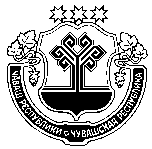 Чувашская  РеспубликаСобрание депутатов Мариинско-Посадского муниципального округа Р Е Ш Е Н И Е               23.03.2023  № 10/13г. Мариинский  Посад